ip	Displays and configures network interfaces, routing, and tunnels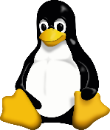 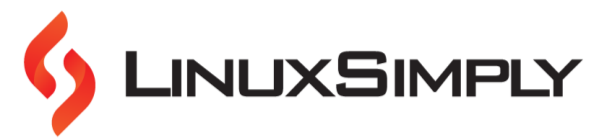 iwconfig	Displays and configures wireless network interfacesReports network status, manage and configurearp -a	Prints arp tableTests network connectivity amongnmclinetwork connections, and control the NetworkManagerpinghost/server and host by sending packets to a host and measuring the responseifconfig	Displays and configures the current system's network interfacesChecks the current configuration of networkDisplays active network connections,ifqueryinterfaces and their parametersnetstatrouting tables, and other networkstatisticsnetplan	Configures network interfaces using YAML files Defines network interfaces, IP addresses,Establishes a connection to a remotenetplangateways, DNS servers, and other network- related parameters in a YAML configurationtelnetserver/system through a TCP/ IP network using the Telnet network protocolifup	Activates a network interface that is currently downifdown	Deactivates a network interface that is currently upAutomatically obtains an IP address and othertraceroute	Displays the route packets take to reacha remote server through multiple hopsdhclientnetwork configuration information from a DHCP serverUtility Commandsw	Displays information about currently logged-in userscurl	Transfers data from or to a serveraria2	Supports various protocols for downloading files from the internetngrep	Displays and filters network packet data on a given regex patternwget	Command-line utility for downloading files from the webscp	Copies files securely between client and server using the SSH protocolhost	Performs DNS lookups to resolve hostnames or IP addresses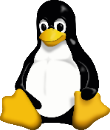 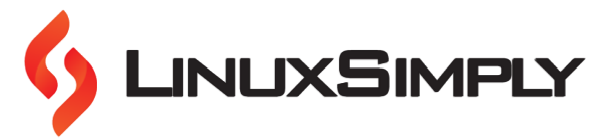 mtrWorks as a combination of traceroute and ping commands, sends packets with the ping time for each hop continuouslynmapScans a network to discover hosts and services or for securitysmokepingMeasures network latency and packet lossbetween two hosts, runs checks in certain intervalsbwm-ngMonitors current bandwidth for multiple network interfacesspeedometer Displays bandwidth usage in real-timespeedtest-cli Measures network performance by performing a speed testDisplays active network connections, socketiperf	Tests network performance within twosystemsMonitors network traffic by process andsstracepathstatistics, and other network-relatedinformationTraces the route packets take discovering MTU along this pathNetwork Informationnethogsdisplays bandwidth usagefinger	Shows user login information on a remote systemjwhois	Fetches information about domain ownership from various WHOIS serverssnort	Intrusion detection system that analyzes network traffic for suspicious activityufwManages system firewall andadds/deletes/modifies/resets packet filtering ruleLinux Cheat SheetNetwork CommandsLinux Cheat SheetNetwork CommandsLinux Cheat SheetNetwork CommandsNetwork ConfigurationNetwork Connectivityhostname	Shows the hostname of the current systemarp	Map IP addresses to MAC addresses on a LAN and manage ARP cache